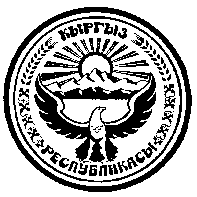 720040, гор. Бишкек шаары,								Факс: 66-00-24Эркиндик бул ., 70									Тел.:66-04-75ПРЕСС-РЕЛИЗ31 июля 2018 годаГКНБ: Произведен очередной денежный перевод на счет от борьбы с коррупцией20 июля 2018 года ГКНБ КР во исполнение постановления Правительства КР от 22 июня 2018 года № 298, был произведен очередной денежный перевод в размере 20,4 млн сомов на Единый депозитный счет Министерства финансов КР. Общая сумма, возмещенная государству по результатам деятельности ГКНБ в рамках борьбы с коррупцией составила 129,6 млн сомов. Пресс-центр ГКНБ КР, тел.661455МУКК: коррупция менен күрөшүүдөн кайтарылган каражаттардын бирдиктүү депозиттик эсебине кезектеги акча төлөмдөрү которулду2018-жылдын 20-июлунда КРнын МУКК тарабынан Кыргыз Республикасынын Өкмөтүнүн ушул жылдын 22-июнундагы № 298-токтомуна ылайык КР Каржы министирлигинин Бирдиктүү депозиттик эсебине кезектеги акча төлөмдөрү 20,4 млн. сом өлчөмүндөгү акча каражат которулду.КР МУКК коррупцияга каршы күрөшүү багытындагы ишмердүүлүгүнүн алкагында мамлекетке кайтарылган каражаттардын жалпы суммасы 129,6 млн. сомду түздү.Пресс-центр ГКНБ КР, тел. 661455